פרויקט ספר טלפוניםהתקנת SQLite על המחשב המקומיהורדת הקובץ  sqlite-uwp-3120200.vsix  (או גרסה חדשה יותר אם יש) מהאתר https://www.sqlite.org/download.html.התקנה.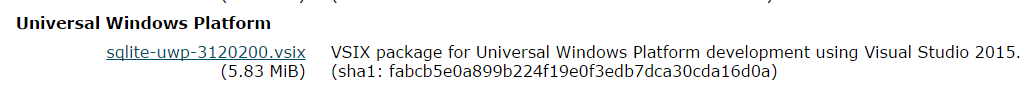 פתיחת פרויקט UWP חדשהוספת ייחוס ל- SQLite for Universal Windows Platform ול- C++ Runtime (Universal Windows -> Extensions Reference Manager-> Add Reference->)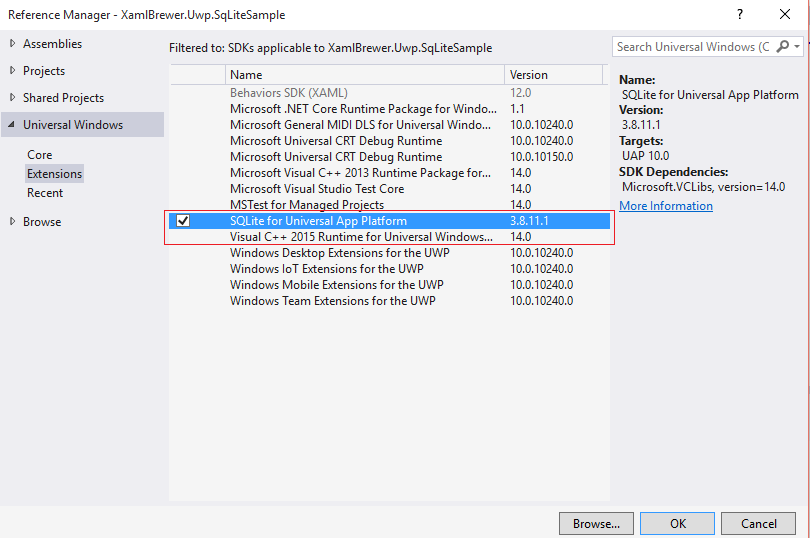 בשלב זה האפליקציה יכולה כבר לגשת ל-SQLite אבל זה די מורכב לעבוד ישירות מול המנוע של מסד הנתונים, לכו כדאי להתקין את ה-.NET Wrapper של SQLite על מנת לפשט את העבודה.נצרף את ה-Wrapper – SQLite.Net-PCL באמצעות לפרויקט  Nuget: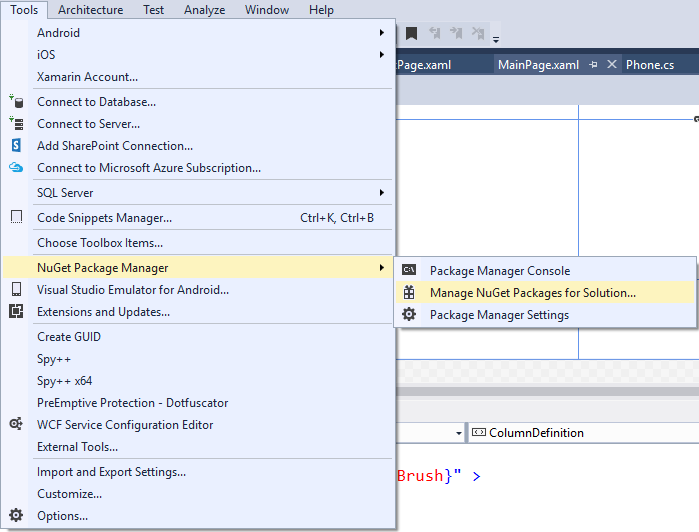 ונוסיף לפרויקט  Reference ל-Wrapper: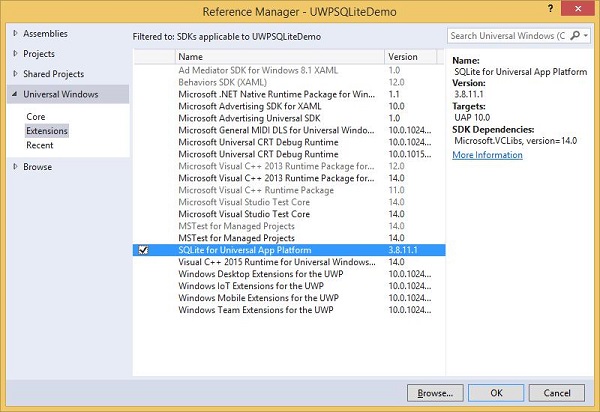 MainPage – מבנה ה-XAML: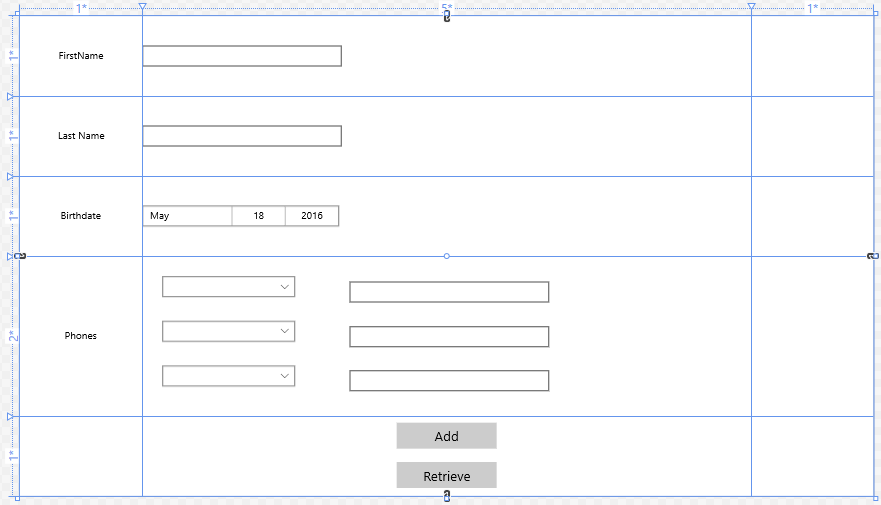 מבנה נתוניםבניית טבלאותתחילה נבדוק שהטבלאות קיימות, במידה ולא נבנה אותם:ComboBox באמצעות ה-ComboBox ניתן לבחור סוגים של מספרי טלפון (בית, נייד, פקס, עבודה), סוגי הטלפונים מיוצגים באמצעות enum:הוספת רשומהפורמט תאריךמימוש IValueCobverterהצהרה על מחלקת הפורמט ב-XAMLהגדרת הפורמט בפקד הרלבנטימעבר לדף הבא - PersonListPagePersonListPage.xamlהצגת רשימת אנשיםבחירה באיש קשר בשביל להציג את פרטיומעבר לדף הבא הכולל קבלת פרמטרחזרה לדף קודםPersonPage.xamlהצגת פרטי Personחזרה לדף קודם  <Grid Background = "{ThemeResource ApplicationPageBackgroundThemeBrush}" >        <Grid.ColumnDefinitions>            <ColumnDefinition Width="*"></ColumnDefinition>            <ColumnDefinition Width="5*"></ColumnDefinition>            <ColumnDefinition Width="*"></ColumnDefinition>        </Grid.ColumnDefinitions>        <Grid.RowDefinitions>            <RowDefinition Height="*"></RowDefinition>            <RowDefinition Height="*"></RowDefinition>            <RowDefinition Height="*"></RowDefinition>            <RowDefinition Height="2*"></RowDefinition>            <RowDefinition Height="*"></RowDefinition>        </Grid.RowDefinitions>        <StackPanel Grid.Column="1" Grid.Row="0">            <TextBlock Name="txtPersonDB" FontSize="20" Margin="3"></TextBlock>            <TextBlock Name="txtPhoneDB" FontSize="20" Margin="3"></TextBlock>        </StackPanel>        <TextBlock Grid.Column="0" Grid.Row="0" Text="FirstName" FontFamily="20" HorizontalAlignment="Center" VerticalAlignment="Center"/>        <TextBox Name="txtFirstName" Grid.Column="1" Grid.Row="0" FontFamily="20" HorizontalAlignment="Left" VerticalAlignment="Center" Width="300"/>        <TextBlock Grid.Column="0" Grid.Row="1" Text="Last Name" FontFamily="20" HorizontalAlignment="Center" VerticalAlignment="Center"/>        <TextBox Name="txtLastName" Grid.Column="1" Grid.Row="1" FontFamily="20" HorizontalAlignment="Left" VerticalAlignment="Center" Width="300"/>        <TextBlock Grid.Column="0" Grid.Row="2" Text="Birthdate" FontFamily="20" HorizontalAlignment="Center" VerticalAlignment="Center"/>        <DatePicker Name="birthDatePicker" Grid.Column="1" Grid.Row="2" />        <TextBlock Grid.Column="0" Grid.Row="3" Text="Phones" FontFamily="20" HorizontalAlignment="Center" VerticalAlignment="Center"/>        <Grid  Grid.Column="1" Grid.Row="3" Margin="20">            <Grid.ColumnDefinitions>                <ColumnDefinition Width="*"></ColumnDefinition>                <ColumnDefinition Width="2*"></ColumnDefinition>            </Grid.ColumnDefinitions>            <Grid.RowDefinitions>                <RowDefinition Height="*"></RowDefinition>                <RowDefinition Height="*"></RowDefinition>                <RowDefinition Height="*"></RowDefinition>            </Grid.RowDefinitions>            <ComboBox Name="cboPhoneType1" Grid.Column="0" Grid.Row="0" Width="200" Margin="10"></ComboBox>            <ComboBox Name="cboPhoneType2" Grid.Column="0" Grid.Row="1" Width="200" Margin="10"></ComboBox>            <ComboBox Name="cboPhoneType3" Grid.Column="0" Grid.Row="2" Width="200" Margin="10"></ComboBox>            <TextBox Name="txtPhone1" Grid.Column="1" Grid.Row="0" FontFamily="20" HorizontalAlignment="Left" VerticalAlignment="Center" Width="300"/>            <TextBox Name="txtPhone2" Grid.Column="1" Grid.Row="1" FontFamily="20" HorizontalAlignment="Left" VerticalAlignment="Center" Width="300"/>            <TextBox Name="txtPhone3" Grid.Column="1" Grid.Row="2" FontFamily="20" HorizontalAlignment="Left" VerticalAlignment="Center" Width="300"/>        </Grid>        <StackPanel Grid.Column="1" Grid.Row="4" >            <Button Name="Add" Content="Add" HorizontalAlignment="Center" VerticalAlignment = "Center" Click="Add_Click" Margin="10" Width="150" FontSize="20"/>            <Button Name="Retrieve" Content="Retrieve" HorizontalAlignment="Center"  VerticalAlignment = "Center"  Click="Retrieve_Click" Width="150" Margin="10" FontSize="20"/>        </StackPanel>    </Grid>public class Person{        [PrimaryKey, AutoIncrement]        public int Id { get; set; }       [MaxLength(20)]        public string FirstName { get; set; }        [MaxLength(20)]        public string LastName { get; set; }        public DateTime DayOfBirth { get; set; }        [SQLite.Net.Attributes.Ignore]        public List<Phone> PhoneList { get; set; }}public class Phone    {        [PrimaryKey, AutoIncrement]        public int Id { get; set; }        [MaxLength(8)]        public string PhoneNumber { get; set; }        public PhoneType PhoneType { get; set; }        public int PersonID { get; set; }        [SQLite.Net.Attributes.Ignore]        public Person Person { get; set; }    }   public enum PhoneType { Mobile, Work, Fax, Home}public sealed partial class MainPage : Page{        string path = Path.Combine(Windows.Storage.ApplicationData.Current.LocalFolder.Path,              "db.sqlite");. . .  public MainPage()  {      this.InitializeComponent();      using (var connection = new SQLiteConnection(new              SQLite.Net.Platform.WinRT.SQLitePlatformWinRT(), path))      {          if (!TableExists<Person>(connection))          {              var c = connection.CreateTable<Person>();              TableMapping info = connection.GetMapping(typeof(Person));                    txtPersonDB.Text = info.TableName + " just Created";          }          if (!TableExists<Phone>(connection))          {              var c = connection.CreateTable<Phone>();              TableMapping info = connection.GetMapping(typeof(Phone));                     txtPhoneDB.Text = info.TableName + " just Created";          }      }private bool TableExists<T>(SQLiteConnection connection){      var cmd = connection.CreateCommand($"SELECT name FROM sqlite_master            WHERE type='table' AND name='{typeof(T).Name}'");      return cmd.ExecuteScalar<string>() != null;}public enum PhoneType { Mobile, Work, Fax, Home}public sealed partial class MainPage : Page{   . . .   List<PhoneType> PhoneTypeList = new List<PhoneType> { PhoneType.Fax,                    PhoneType.Home, PhoneType.Mobile, PhoneType.Work };        public MainPage()        {             . . .            cboPhoneType1.ItemsSource = PhoneTypeList;            cboPhoneType2.ItemsSource = PhoneTypeList;            cboPhoneType3.ItemsSource = PhoneTypeList;        }}private void Add_Click(object sender, RoutedEventArgs e){     Person person = new Person();     person.LastName = txtLastName.Text;     person.FirstName = txtFirstName.Text;     person.DayOfBirth = birthDatePicker.Date.DateTime;     using (var connection = new SQLiteConnection(new                 SQLite.Net.Platform.WinRT.SQLitePlatformWinRT(), path))     {          var s = connection.Insert(person);          Phone phone;          if (txtPhone1.Text != string.Empty)          {              phone = new Phone();              phone.PersonID = person.Id;              phone.PhoneNumber = txtPhone1.Text;              phone.PhoneType = (PhoneType)cboPhoneType1.SelectedValue;              var p =connection.Insert(phone);          }          if (txtPhone2.Text != string.Empty)          {              phone = new Phone();              phone.PersonID = person.Id;              phone.PhoneNumber = txtPhone2.Text;              phone.PhoneType = (PhoneType)cboPhoneType2.SelectedValue;              var p = connection.Insert(phone);          }          if (txtPhone3.Text != string.Empty)          {              phone = new Phone();              phone.PersonID = person.Id;              phone.PhoneNumber = txtPhone3.Text;              phone.PhoneType = (PhoneType)cboPhoneType3.SelectedValue;              var p = connection.Insert(phone);          }}public class StringFormatConverter : IValueConverter{      public object Convert(object value, Type targetType, object                             parameter, string language)      {          var format = parameter as string;          if (!String.IsNullOrEmpty(format))                return String.Format(format, value);          return value;      }      public object ConvertBack(object value, Type targetType, object                                 parameter, string language)      {            throw new NotImplementedException();      }}<Page.Resources>        <local:StringFormatConverter x:Key="StringFormatConverter" /></Page.Resources><TextBlock Text="{Binding DayOfBirth,            Converter={StaticResource StringFormatConverter},                       ConverterParameter='{}{0:dd/MM/yyy}'}"            Margin="20,0,20,8"           FontSize="16"           Foreground="DarkGray"  Opacity="0.8" />private void Retrieve_Click(object sender, RoutedEventArgs e){      Frame.Navigate(typeof(PersonListPage));}<Page.Resources>        <local:StringFormatConverter x:Key="StringFormatConverter" />    </Page.Resources>    <Grid>         <Grid.RowDefinitions>            <RowDefinition Height="10*"></RowDefinition>            <RowDefinition Height="*"></RowDefinition>        </Grid.RowDefinitions>        <ListView x:Name="listPersons" Grid.Row="0"                   SelectionChanged="listPersons_SelectionChanged">            <ListView.ItemTemplate>                <DataTemplate>                    <StackPanel>                        <StackPanel Orientation="Horizontal">                            <TextBlock Text="{Binding LastName}"                            Margin="20,0,20,8"                           FontSize="24"                            FontStyle="Italic"                            FontWeight="SemiBold"                           Foreground="DarkBlue" />                            <TextBlock Text="{Binding FirstName}"                            Margin="20,0,20,8"                           FontSize="24"                            FontStyle="Italic"                            FontWeight="SemiBold"                           Foreground="DarkBlue" />                        </StackPanel>                        <TextBlock Text="{Binding DayOfBirth,                         Converter={StaticResource StringFormatConverter},                         ConverterParameter='{}{0:dd/MM/yyy}'}"                            Margin="20,0,20,8"                           FontSize="16"                           Foreground="DarkGray"                            Opacity="0.8" />                    </StackPanel>                 </DataTemplate>            </ListView.ItemTemplate>        </ListView>        <Button Name="btnReturn" Content="Go Back" Grid.Row="1"                 FontSize="20" Click="btnReturn_Click"                  HorizontalAlignment="Center"></Button></Grid>public sealed partial class PersonListPage : Page{        string path =    Path.Combine(Windows.Storage.ApplicationData.Current.LocalFolder.Path,         "db.sqlite");   public List<Person> list;   public PersonListPage()   {       this.InitializeComponent();       using (var connection = new SQLiteConnection(new               SQLite.Net.Platform.WinRT.SQLitePlatformWinRT(), path))       {           list = connection.Table<Person>().ToList();           listPersons.ItemsSource = list;       }}private void listPersons_SelectionChanged(object sender,                                              SelectionChangedEventArgs e){    Person selected_person = e.AddedItems.First() as Person;    using (var connection = new SQLiteConnection(new            SQLite.Net.Platform.WinRT.SQLitePlatformWinRT(), path))    {         List<Phone> phone_list =                  connection.Table<Phone>().Where(item=>item.PersonID ==                  selected_person.Id).ToList();         selected_person.PhoneList = phone_list;         Frame.Navigate(typeof(PersonPage), selected_person);   }}         Frame.Navigate(typeof(PersonPage), selected_person);private void btnReturn_Click(object sender, RoutedEventArgs e){      Frame.GoBack();}<Grid>   <Grid.RowDefinitions>       <RowDefinition Height="*"></RowDefinition>       <RowDefinition Height="*"></RowDefinition>       <RowDefinition Height="5*"></RowDefinition>       <RowDefinition Height="*"></RowDefinition>       <RowDefinition Height="*"></RowDefinition>   </Grid.RowDefinitions>   <TextBlock Name="txtName" Grid.Row="1" FontSize="25"               Foreground="DarkBlue" Margin="5"></TextBlock>       <ListView Name="lstPhones" Grid.Row="2">         <ListView.ItemTemplate>            <DataTemplate>              <StackPanel Orientation="Horizontal">                 <TextBlock Text="{Binding PhoneType}"                     Margin="20,0,20,8"                    FontSize="24"                     FontStyle="Italic"                     FontWeight="SemiBold"                    Foreground="DarkBlue" />                  <TextBlock Text="-" FontSize="24"                     FontStyle="Italic"                     FontWeight="SemiBold"                    Foreground="DarkBlue" />                  <TextBlock Text="{Binding PhoneNumber}"                     Margin="20,0,20,8"                    FontSize="24"                     FontStyle="Italic"                      FontWeight="SemiBold"                     Foreground="DarkBlue" />                   </StackPanel>          </DataTemplate>       </ListView.ItemTemplate>     </ListView>     <Button Name="btnReturn" Content="Go Back" Grid.Row="3"              FontSize="20" Click="btnReturn_Click"              HorizontalAlignment="Center"></Button></Grid>public sealed partial class PersonPage : Page{    public PersonPage()    {        this.InitializeComponent();    }    protected override void OnNavigatedTo(NavigationEventArgs e)    {        base.OnNavigatedTo(e);        var p = (Person)e.Parameter;        txtName.Text = p.FirstName + " " + p.LastName;        if (p.PhoneList != null && p.PhoneList.Count() > 0)        {           lstPhones.ItemsSource = p.PhoneList;        }    }private void btnReturn_Click(object sender, RoutedEventArgs e){     Frame.GoBack();}